Caution: For Your Sake, Do Not Come Into the Course This WayWhy? The Director of Distance Education at WCJC encourages students never to use what is called Blackboard’s Global Navigation. What I have seen is that students who use it fail horribly. Examples:Blackboard did not record that these students were in the course so—as far as their instructor knew—they were not in the course.Some students thought they were failing because they clicked on something they thought was My Grades—but it was not. Many students thought they could just click on an assignment or test or discussion and just submit anything. They failed because they:Did not see the List of Due Dates – a key to success in courses.Did not plan their work, such as not seeing the instructions.Did not allow enough time to do the work, such as starting their 100-point writing at 9:30 PM on the day it was due at 11:59 PM.Did not see the resources already provided for the work. Examples: Required links to WCJC’s links to show students how to download Respondus Monitor and to take a test with itRequired primaries for writingRequired list of Terms for the Study Guide for a Unit Exam.Why? The Director of Distance Education at WCJC encourages students never to use what is called Blackboard’s Global Navigation. What I have seen is that students who use it fail horribly. Examples:Blackboard did not record that these students were in the course so—as far as their instructor knew—they were not in the course.Some students thought they were failing because they clicked on something they thought was My Grades—but it was not. Many students thought they could just click on an assignment or test or discussion and just submit anything. They failed because they:Did not see the List of Due Dates – a key to success in courses.Did not plan their work, such as not seeing the instructions.Did not allow enough time to do the work, such as starting their 100-point writing at 9:30 PM on the day it was due at 11:59 PM.Did not see the resources already provided for the work. Examples: Required links to WCJC’s links to show students how to download Respondus Monitor and to take a test with itRequired primaries for writingRequired list of Terms for the Study Guide for a Unit Exam.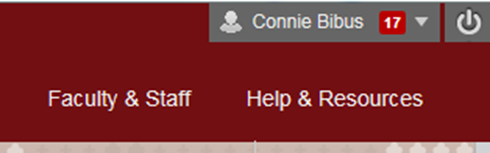 